Music Performance and Production – Music Branding – Yr 1.                                 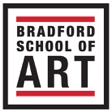 Digital Skills.This module is designed to develop your digital skills within the Adobe Creative Cloud.You will be introduced to the software and create a body of work that demonstrates creative experimentation and investigation. Throughout the module from a series of workshops you will be required to document your work and create a portfolio of all your development work and outcomes on Digital Space.Task 1:You are to research and collate 6-8 images of existing band and/or musical artist Live event posters. Write a brief description of your thoughts on each of these poster designs and why you think they are effective in communicating the brand values of the band or musical artist.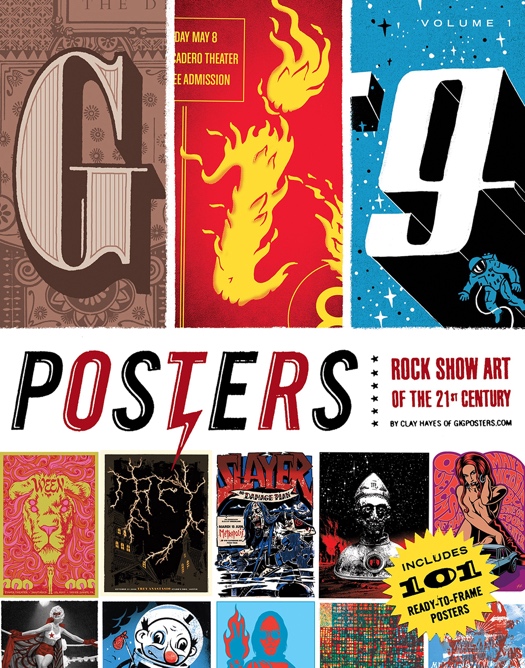 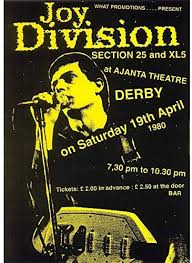 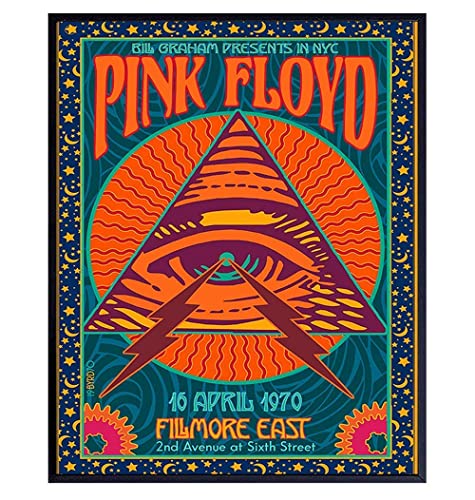 Task 2:You are to brain storm the name of the live event your band or you as a solo performer will be performing at and through the process of thumbnail sketches develop a series of ideas for the development of your poster design.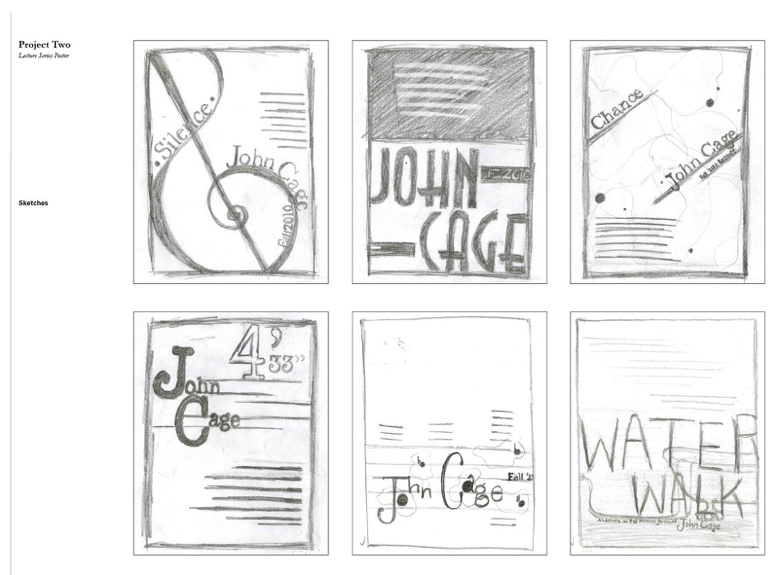 Task 3:From your initial creative findings chose a design that you can develop through the digital design workshops on offer.  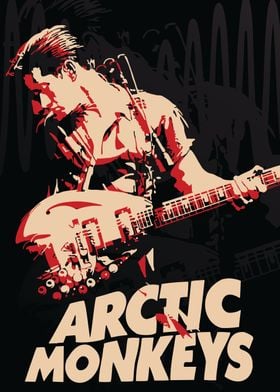 Task 3:Make name and promotional materials for event (could keep livewire going?), programmes etc.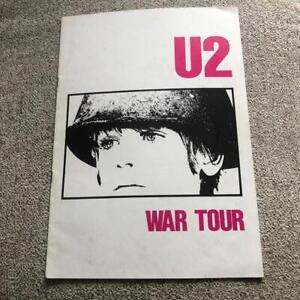 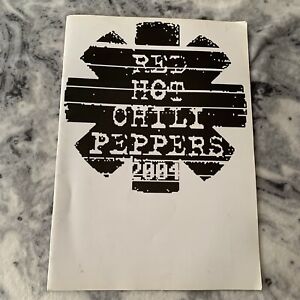 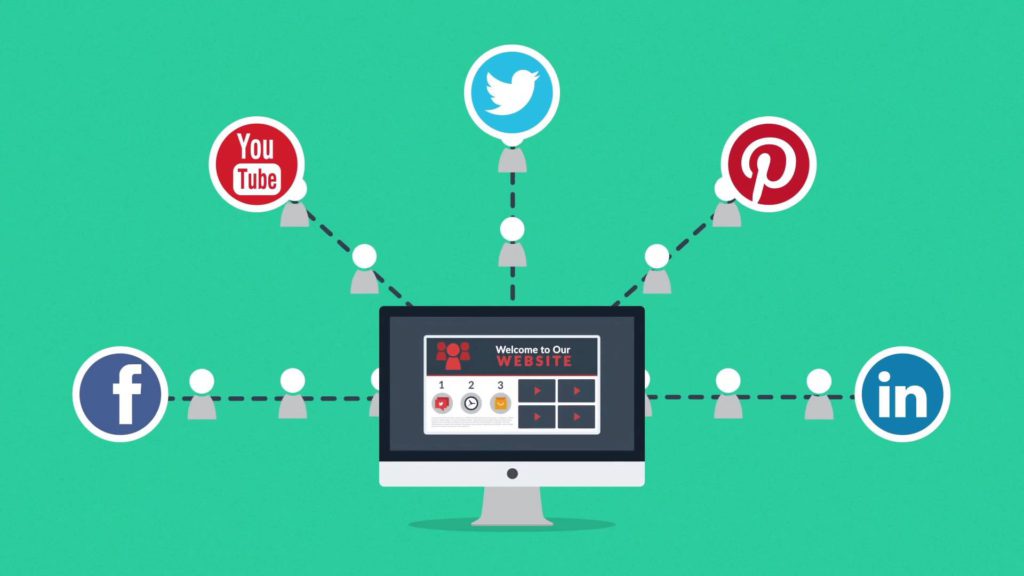 Start Date: Term Start.End Date: Half Term.